SZPITAL POWIATOWY W ZAWIERCIU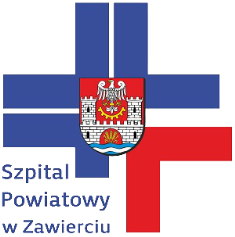 Zawiercie dnia, 19.11.2018Informacje o zmianie terminu składania i otwarcia ofert.Dotyczy: Dostawa materiałów eksploatacyjnych do urządzeń drukujących – 2 pakiety./PN/54/2017 Dostawa i instalacja zasilacza awaryjnego UPS wraz z utylizacją istniejącego oraz dostawa i instalacja batwraz utylizacją istniejącego - 2 Zamawiający zgodnie z art. 38 ust. 4 ustawy Pzp. dokonuje poprawy w załączniku nr 3 do SIWZ - Oświadczenie o braku podstaw do wykluczenia i spełnieniu warunków udziału w postepowaniu  poprzez wykreślenie zapisu na skutek udzielonych odpowiedzi: Było:VIII. Oświadczenia Oświadczam, że posiadam deklarację producenta IT Eco Declaration zgodnie ze standardem ECMA-370 do produktów równoważnych stosowanych w urządzeniach których producenci posiadają IT Eco Declaration.Winno być:VIII. Oświadczenie Oświadczam, że posiadam aktualną kartę charakterystyki dla produktu, który został sklasyfikowany przez jego producenta jako substancja bądź mieszanina niebezpieczna zgodnie z dyrektywą 67/548/EWG lub dyrektywą 1999/45/WE, a ponadto jako Wykonawca jestem gotowy dostarczyć Zamawiającemu aktualną kartę charakterystyki dla tejże substancji wraz z zamawianym produktem (podstawa prawna: art. 31 Rozporządzenia (WE) Nr 1907/2006 Parlamentu Europejskiego i Rady z dnia 18 grudnia 2006 roku) - dotyczy Pakietu nr 1.W załączeniu poprawiony zał nr 3 do SIWZ - Oświadczenie o braku podstaw do wykluczenia i spełnieniu warunków udziału w postepowaniu	.														                        W konsekwencji dokonanej poprawy zmienia się terminu składania i otwarcia ofertByło: Termin składania i otwarcia ofert –  22.11.2018 r.  godz. 10:00/11:00Jest: Termin składania i otwarcia ofert – 23.11.2018 r.  godz. 10:00/11:00ul. Miodowa 14, 42–400 Zawiercie
REGON: 276271110  |  NIP: 649-19-18-293
Certyfikat Jakości ISO 9001:2008, ISO 14001:2004, PN-N 18001:2004tel. (0 32) 67-40-200
www.szpitalzawiercie.pl
Znak sprawy: DZP/PN/86/2018